課程內容報導本學期上課內容主要目的是介紹知識管理的基本觀念，並說明一組織推動知識管理專案的三大重 點階段；課程中並將介紹企業知識管理的細節作法與案例（即「知識管理三大重點階段」的 細節作法與案例）。以下為本學期之上課內容概要：知識管理基本觀念知識管理專案整體定位 Phase 1—既有知識文件定義/盤點 Phase 2—知識文件累積 Phase 3—知識文件再利用由企業知識管理層面介紹上述Phase 1、Phase 2、Phase 3的細部工作與參考作法  知識挖掘/知識管理相關技術知識管理實務案例作法與成果 本學期間也有請外面業界人士〈李政全〉經理 來為各位學講述「讓經驗成為工作的好幫手- - 知識管理的實務應用」。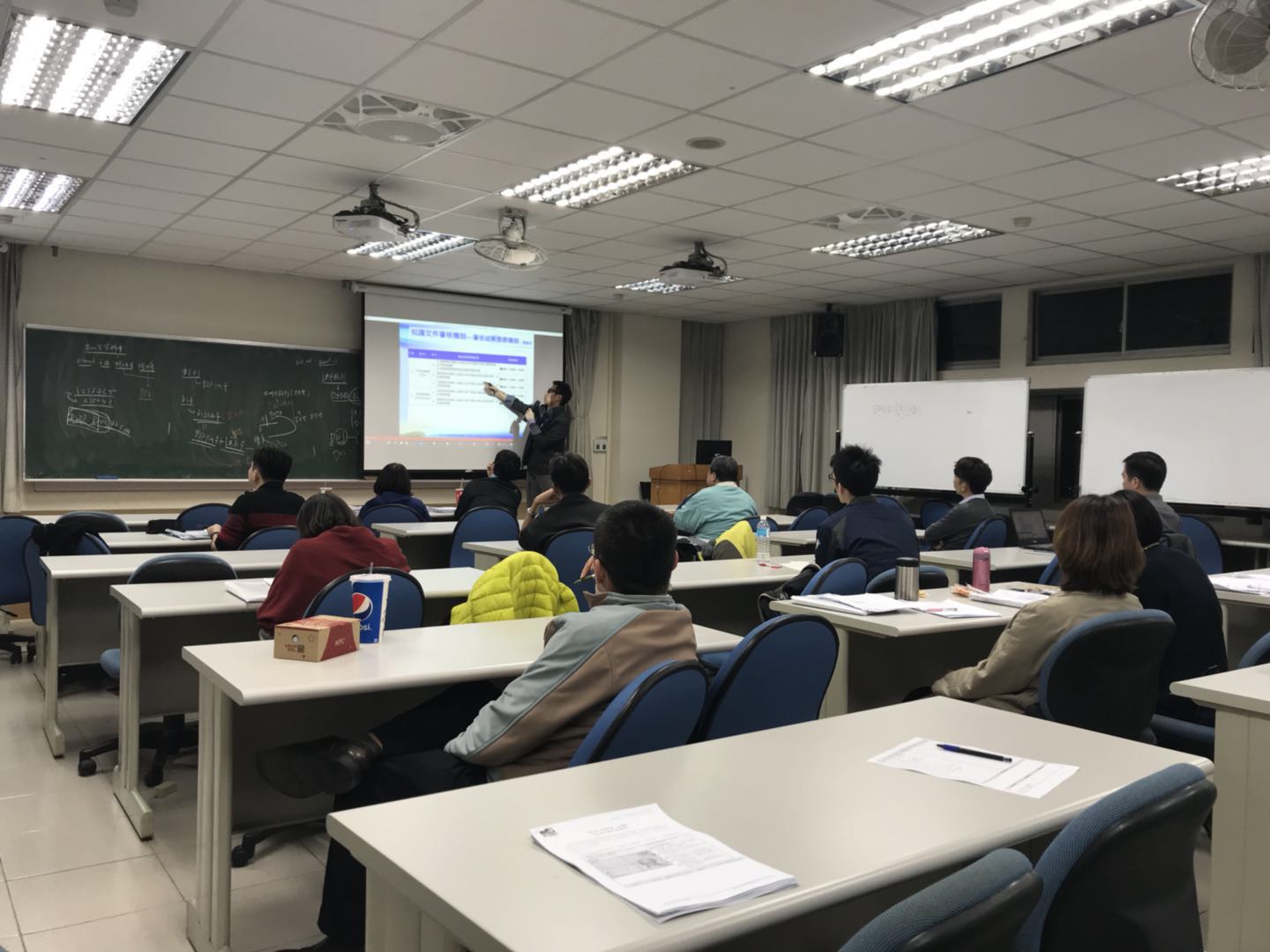 圖1、老師上課及同學認真聽講狀況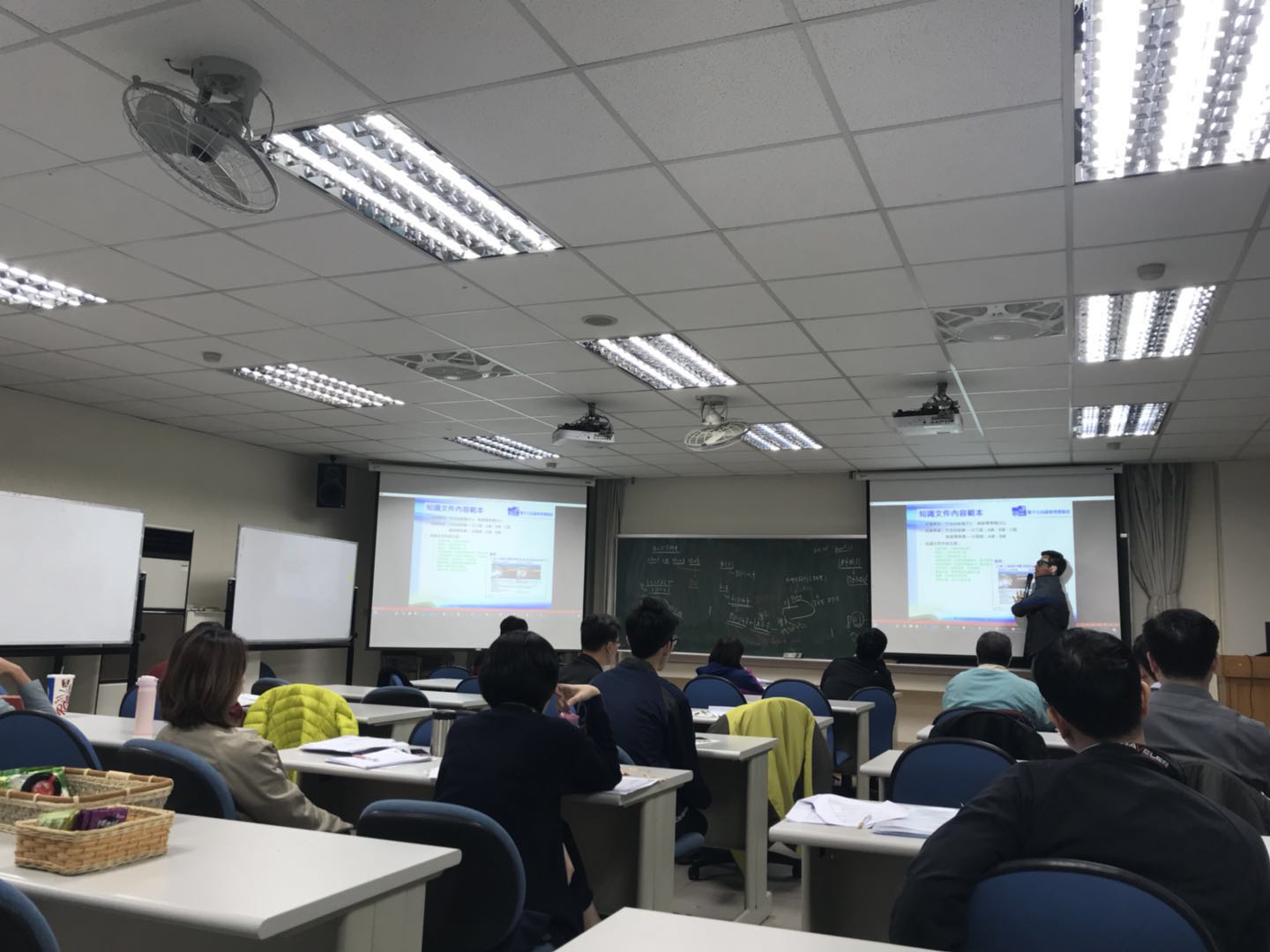 圖2、老師上課及同學認真聽講狀況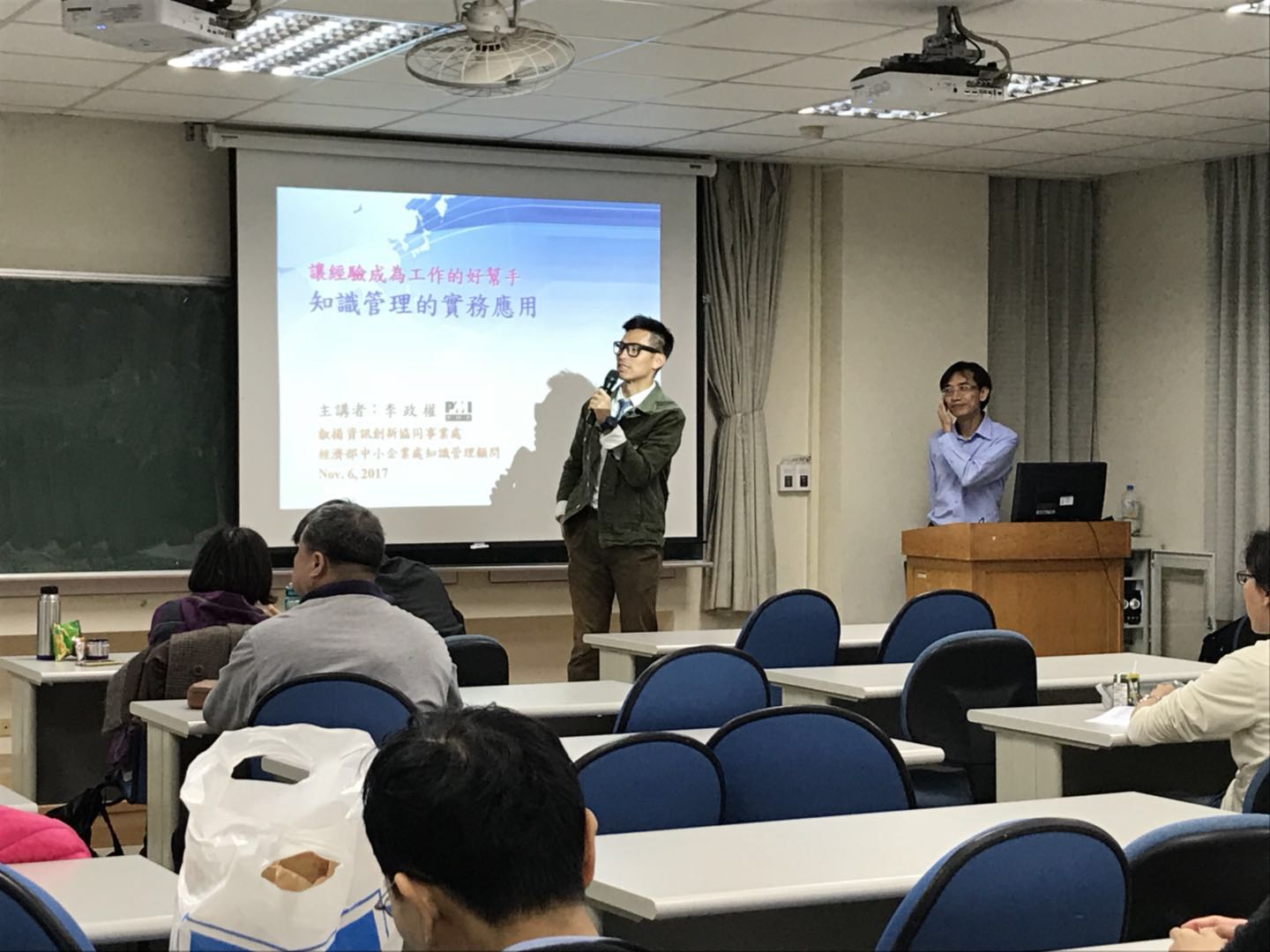 圖3、老師請業界人士為同學上課之狀況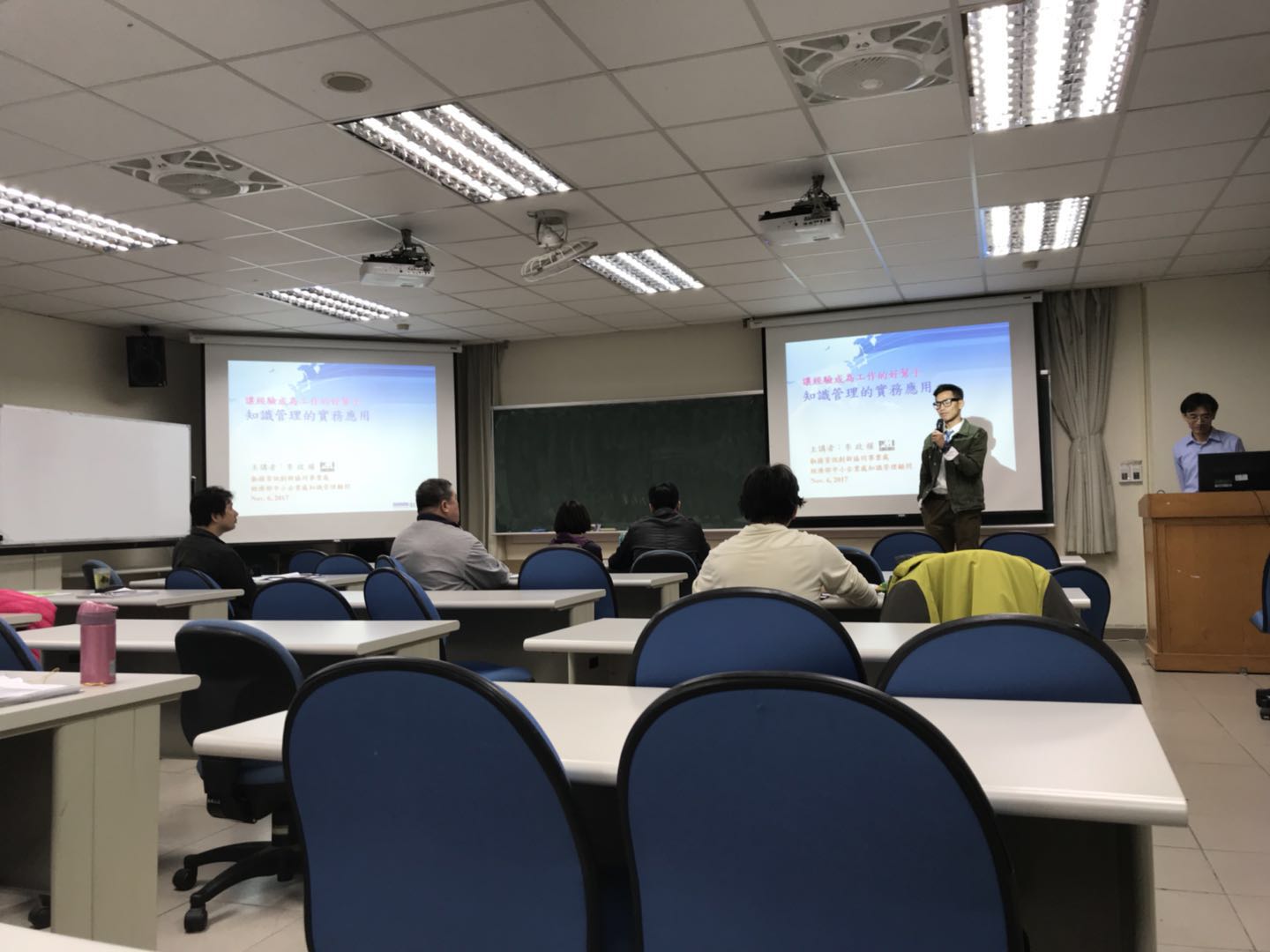 圖4、老師請業界人士為同學上課之狀況